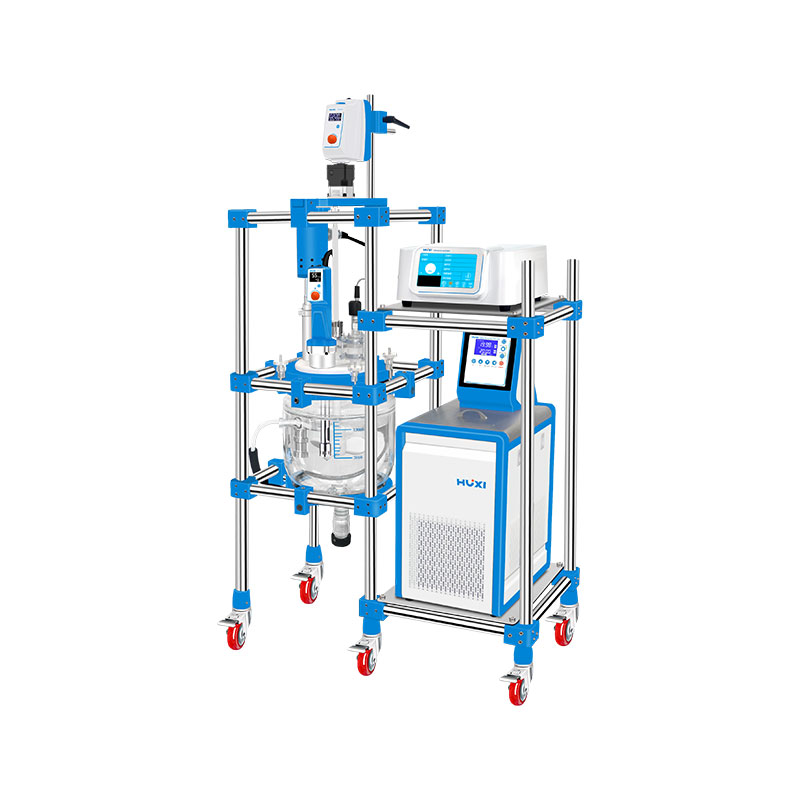 1、产品应用超声波反应釜是一种利用强超声在液体中产生空化效应，对物质进行超声处理的多功能、多用途的仪器，能用于多种动植物细胞、病毒细胞的破碎，同时可用来乳化、分离、匀化、提取、消泡、清洗及加速化学反应等等。被广泛应用于生物化学、微生物学、药物化学、表面化学、物理学、动物学等领域。2、产品特点1、超声波安全性高，具有超温、过载和时间报警功能，设有用户密码保护功能；2、超声波智能储存，可创建并储存多达20组操作程序；3、参数灵活，超声时间，功率连续可调，稳定性好，满足不同破碎量需求；4、远程控制，超声波主机设有远程监控通讯接口，可实现在电脑上远程控制机器启停；5、处理范围广，不同型号仪器可适用于不同客户的需求，具有5-100L的容量选择；6、搅拌机具有定时功能；无刷电机无噪音，不发烫；7、均质乳化机可用时间长达4小时，无需断续使用；A-G档位调节方便快捷；8、过程直观，玻璃反应釜前无遮挡物，反应过程一目了然；9、节省空间，堆叠式支架设计，节省实验室空间；10、玻璃部件采用高硼硅玻璃制成，有优良的耐腐蚀，耐高低温性能。同时线性膨胀系数低可以承受较大的热冲击；11、可拆卸放料阀门，便于反应釜物料的排放；12、所有与液体接触部位采用高硼硅玻璃或PTFE材质，具有优良抗腐蚀性能；13、均质乳化、超声处理、旋涡搅拌可同时进行操作，或者选择任意功能单独开启。3、技术参数4、装配清单型号HX-CF100货号1038005001釜容量（L）100釜口数6釜盖直径（mm）按需定制釜体长度（mm）按需定制搅拌功率（W）200转速（rpm）10-400超声频率20KHz超声波功率（1：1）4000W*2套超声脉冲时间开0.1-99.9S超声脉冲时间关0.1-99.9S总工作时间1-99H59M59S功率调节自动调整+手动振幅调节变幅杆末端直径Φ40*2套变幅杆总长度490mm法兰变幅杆长度125mm控制+显示方式TFT触摸屏数据储存20组语音提示+报警功能有温度保护功能有过载保护功能有换能器风冷功能有变幅杆材质专用超声波钛合金反应釜抽真空功能可选配反应釜夹套恒温功能可选配变幅杆全密闭功能可选配电脑通讯或连接功能可选配进料、放料口和测温口标配电源要求380V/50Hz恒温槽（选配）HLC-0530序号名称数量1选配均质乳化机12选配恒温槽13标配高硼硅玻璃容器14标配顶置式搅拌器15标配智能型超声波破碎仪16标配温度探头17标配换能器1